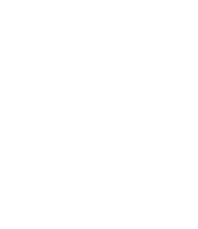 Samlet tilsynsvurdering Tilsynet har til formål at pege på udviklingsmuligheder og arbejdspunkter, som der skal arbejdes med lokalt i det efterfølgende år. Et arbejdspunkt er alvorligt og derfor skal dagtilbuddet straks efter tilsynet sætte fokus på det, så der opnås bedre kvalitet. Et udviklingspunkt er tænkt som en indsats hvor der er mulighed for at justere en indsats som løftes fra god til fremragende kvalitet. Arbejds- og udvklingspunkterne skal sikre, at børnene får de bedste betingelser for trivsel, udvikling, læring og dannelse. Samtidig giver tilsynene forvaltningen mulighed for at systematisere overordnede indsatser, og projekter på området og målrette servicemål for de kommende år.Der er i samarbejde med ledelsen blevet formuleret følgende som skal arbejdes med det næste år, og der vil blive udarbejdet en handleplan med prioritering af nedenstående punkter, som skal returneres til konsulent senest 2 måneder efter. Derudover skal ledelsen fremlægge handleplanen for forældrebestyrelsen.  Institutionens tILSYNSBESVARELSEBemærkninger til institutionens tilsynsbesvarelseInstitutionens tilsynsbesvarelse kommer omkring alle områder. Der er beskrevet på hvilken måde der er blevet arbejdet med det tidligere tilsyn, der er beskrivelser af samarbejde, og med arbejdet med den pædagogiske læreplan. Tilsynsbesvarelsen kunne have stået stærkere, hvis den havde været understøttet af flere praksiseksempler.KIDS-OBSERVATIONERForvaltningsopsamling vedrørende KIDS observationerObservationerne har været rettet mod følgende tre temaer: Fysiske omgivelser, relationer samt leg og aktiviteter.Det var en rigtig god oplevelse at komme til Vesterled en tidlig morgen. Der var børn der legede og tegnede og der var en god stemning og mulighed for fordybelse.Børn og forældre blev budt velkommen, der var styr på rutinerne og det virkede som om, der var god tryghed fra både børn og forældre. Det var hurtige afleveringer og der var ikke så meget dialog mellem personale og forældre.Formiddagen stod på haveprojekter og en masse god leg på legepladsen. Der var en virkelig god børnehavestemning og der var mange børn der var rigtig gode legere. Det betød så, at der ikke var meget vokseninvolvering i legen. Der var ikke mange konflikter hen over formiddagen, men indimellem var der børn der havde svært ved selv at finde løsninger på uenigheder, og her kunne det have været fint, hvis der havde været mere fokus rettet mod det. Personalet kunne få et stort udbytte ud af at blive klogere på om, og hvordan de kan blive mere aktive i børnenes lege. Det ville være en af det måder, man kan komme potentielle konflikter i møde på.Lederen i børnehaven har også lavet observationer på baggrund af KIDS. Hendes observationer scorer på nogenlunde samme niveau som den score der kommer fra frovaltningsobservationen.ForældrebestyrelsesvurderingOpsamling på bestyrelsens drøftelser i forbindelse med det tilsendte spørgeskemaForældrebestyrelsen er blevet præsenteret for den styrkede læreplan og den er godt i tråd med de pointer der blev taget op på det nyligt afholdte forældrebestyrelsesarrangement.Forældrebestyrelsen hæfter sig i særdeleshed ved, at udearealerne er af god kvalitet. Der er dog problemer med fuglelort og vand på legepladsen.Der opleves god trivsel og det er et emne der tages op på forældremøder. Afslutningsvis siger forældrebestyrelsen, at de sætter pris på eksempelvis det at bruge ”den gode stol” hvor der er fokus på alt det som det enkelte barn er god til og lykkes med, og så er der respekt for at have holdt ud, i den lange corona tid. BørnevurderingOpsamling på børneinterviewDer var valgt 3 børn til interview, i alderen 4-5 år. I børnenes fortælling om venskab, er det typisk et fokus på det at lege sammen, der skaber venskaber. De kan også fortælle om det, der kan være i vejen for venskaber, eksempelvis at drille. Deres eksempel er nogle af de yngre børn.Puderummet og at lege med vand på legepladsen, er eksempel på noget af det der er det bedste i børnehaven.Børnene er ret tydelige på, at der ikke er så meget de kan bestemme, det er mest de voksne der gør det. Det er et oplagt område at dykke ned i, for at kigge på nye muligheder for børns medbestemmelse.Der kommer ikke så mange oplysninger fra børnene, så det kunne være en god ide at bruge børneinterview mere aktivt i den kommende tid, for at få nogle mere tydelige udsagn på, hvad børnene synes om deres børnehave. Eksempelvis kunne de tage billeder af de bedste steder i børnehaven som et udgangspunkt for nogle gode snakke.Medarbejder interview Opsamling på medarbejderinterviewMedarbejderne fortæller, at de er rigtig glade for at arbejde i børnehaven. De supplerer hinanden godt og de har fået etableret et godt samarbejde på tværs af de to stuer. De kunne godt blive bedre til deres feedback kultur. De har så småt taget hul på det, men der er brug for at gøre det i højere grad. Børnehaven kunne have god gavn af at styrke deres fokus mod en professionel arbejdspladskultur. Der er ingen tvivl om, at der er et godt samarbejde, men det bliver også tydeligt, at der er brug for en mere systematisk indsats, hvis de skal lykkes med et arbejdsfællesskab, der bygger på refleksioner over egen og andres praksis.De er rigtig glade for den styrkede læreplan, den er med til at sikre mere fokus i dagligdagen. Det har været virkningsfuldt at begynde at arbejde med læreplanstræet, det hjælper dem med at sætte ord på deres praksis. Medarbejdende fortæller, at de har brug for at arbejde mere med deres refleksionsskemaet, de har brug for at udfordre hinanden mere, så fokus holdes på læreplanen, og de skal øve sig mere på, at få alle temaer ind i dagligdagen. De synes de kan bruge læreplanstræet som en del af deres evaluering.Der er taget nogle fine skridt i retning af at systematisere læreplansarbejdet, og det skal være et fokus der skal fortsættes i det kommende år, frem mod den første store evaluering af læreplanen.Der er stor tilfredshed med ledelsen. Det er en ledelse der har arbejdet sammen i mange år og de har en fin fordeling af opgaver. Lederen er god til at lytte, hun har altid tid til medarbejderne og hun tager medarbejdernes perspektiver og ideer med i beslutninger.Forældresamarbejdet er rigtig fint. De synes de kender forældrene rigtig godt, og de får snakket med dem, når det bliver svært for deres børn at trives i børnehaven. Medarbejderne er bevidste om, at de har en opgave med at få alle forældre i tale. Der kan også være forældre som skal mindes om vigtigheden af at sige godmorgen og farvel.Samarbejdet med forældrebestyrelsen er fint. Medarbejderne fortæller, at forældrene er gode til at hjælpe. Det bliver dog tydeligt i interviewet, at der kunne være brug for at arbejde med, at forældrebestyrelsen bliver mere orienteret mod det reelle bestyrelsesarbejde, og ikke så meget mod at være hjælpende i forhold til arrangementer i børnehaven. Det kunne være med udgangspunkt i det nyligt afholdte forældrebestyrelsesarrangement, og et helt konkret eksempel er arbejdet med den styrkede læreplan.tILSYNETS SAMMENFATNINGTilsynet har til formål at pege på udviklingsmuligheder og arbejdspunkter. Disse udpeges på baggrund af: institutionens tilsynsbesvarelse, KIDS- observationer, forældrebestyrelsesvurdering, børnevurdering og medarbejder interview. Ved tilsynet i institutionen er der blevet peget på følgende:ArbejdspunkterPå hvilken måde kan personalet understøtte børnenes leg? Hvordan får I etableret en god balance mellem aktiviteter og involvering i børnenes lege, for at understøtte de børn, der ikke er så gode til at lege selv?UdviklingspunkterStyrkelse af forældrebestyrelsesarbejdet, med udgangspunkt i hvilke principper der er vigtige for Vesterled.Systematisere arbejdet omkring en professionel arbejdspladskultur og evalueringskulturFortsat have fokus på at bruge læreplanen som det fælles udgangspunkt for den pædagogiske praksisMere fokus på børns medbestemmelse. Hvordan kan deres stemme blive tydelig i den daglige praksis?Tilsynet er udført af: Arne Høgsvig, Pædagogisk konsulentTilsynet afsluttet den:11. juni 2022Næste tilsyns periode: Efterår 2023TÅRNBY
KOMMUNESamlet tilsynsrapport – 2022 Børnehaven VesterledDaginstitutionsafdelingen 